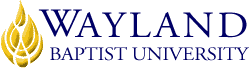 WBUonlineSchool of Business2. UNIVERSITY MISSION STATEMENTWayland Baptist University exists to educate students in an academically challenging, learning-focused and distinctively Christian environment for professional success, and service to God and humankind.3. COURSE NUMBER & NAME: MGMT 6315 Advanced Organizational Theory and Development4. TERM: Spring II  20215. INSTRUCTOR: Dr. Tommy Taylor6. CONTACT INFORMATION:Office phone: 270-994-0347WBU Email:  thomas.taylor@wayland.wbu.eduCell phone:  270-994-03477. OFFICE HOURS, BUILDING & LOCATION: Virtual8. COURSE MEETING TIME & LOCATION:Online9. CATALOG DESCRIPTION: Examination of classical and current research issues including resource dependency, interorganizational systemic networks and other topics in organizational theory.10. PREREQUISITE:None11. REQUIRED TEXTBOOK AND RESOURCE MATERIAL: No textbook is required.12. OPTIONAL MATERIALS: None13. COURSE OUTCOMES AND COMPETENCIES:Critique and synthesize classical and current theories in organizational theory and developmentPropose research projects that extend or combine research in organizational theory and developmentApply classic and current research in organizational theory and development to current management problemsPlan change intervention in organizational developmentCompare organizational issues and challenges that influences operating at an optimal capacity14. ATTENDANCE REQUIREMENTS:As stated in the Wayland Catalog, students enrolled at one of the University’s external campuses should make every effort to attend all class meetings. All absences must be explained to the instructor, who will then determine whether the omitted work may be made up. When a student reaches that number of absences considered by the instructor to be excessive, the instructor will so advise the student and file an unsatisfactory progress report with the campus executive director. Any student who misses 25 percent or more of the regularly scheduled class meetings may receive a grade of F in the course. Additional attendance policies for each course, as defined by the instructor in the course syllabus, are considered a part of the University’s attendance policy.15. STATEMENT ON PLAGIARISM & ACADEMIC DISHONESTY:Wayland Baptist University observes a zero tolerance policy regarding academic dishonesty. Per university policy as described in the academic catalog, all cases of academic dishonesty will be reported and second offenses will result in suspension from the university.16. DISABILITY STATEMENT:In compliance with the Americans with Disabilities Act of 1990 (ADA), it is the policy of Wayland Baptist University that no otherwise qualified person with a disability be excluded from participation in, be denied the benefits of, or be subject to discrimination under any educational program or activity in the university. The Coordinator of Counseling Services serves as the coordinator of students with a disability and should be contacted concerning accommodation requests at (806) 291-3765. Documentation of a disability must accompany any request for accommodations.17. COURSE REQUIREMENTS and GRADING CRITERIA:Requirements:Discussion Board (7 total worth 50 points each)	      350 points Exploration Essays (3 total worth 100 points each)   300 points Consulting Report 				      150 pointsTotal						      800 pointsLate PolicyUnless there are special circumstances as noted below, all work (including Discussion Board assignments and any other graded assignment) must be submitted by the due date. Assignments submitted within one week after the due date will receive a 10% deduction.Assignments submitted more than one week and less than 2 weeks late will receive a 20% deduction.Assignments submitted two weeks late or after the final date of the course will not be accepted.Special circumstances (e.g. death in the family, personal health issues) will be reviewed by the instructor on a case-by-case basis.  To be considered for an exemption to the policy, students must contact the professor in advance of the due date.Grade Appeal Statement“Students shall have protection through orderly procedures against prejudices or capricious academic evaluation. A student who believes that he or she has not been held to realistic academic standards, just evaluation procedures, or appropriate grading, may appeal the final grade given in the course by using the student grade appeal process described in the Academic Catalog. Appeals  may  not  be  made  for  advanced  placement  examinations  or  course bypass examinations. Appeals are limited to the final course grade, which may be upheld, raised, or lowered at any stage of the appeal process. Any recommendation to lower a course grade must be submitted through the Vice President of Academic Affairs/Faculty Assembly Grade Appeals Committee for review and approval. The Faculty Assembly Grade Appeals Committee may instruct that the course grade be upheld, raised, or lowered to a more proper evaluation.”18. TENTATIVE SCHEDULE
19. RubricsDISCUSSION GRADING RUBRIC (50 POINT TOTAL)ESSAY GRADING RUBRIC (100 POINT TOTAL) (Multiply by 1.5 for Consulting Report)WeekTopics CoveredAssignments1Classical and Neoclassical Perspectives on OrganizationDiscussion Forum 12Organization and StructureDiscussion Forum 23“Living” In the OrganizationDiscussion Forum 3Exploration Essay 14The Big PictureDiscussion Forum 4.5Institutional TheoryDiscussion Forum 5.Exploration Essay 26Resource Dependence TheoryDiscussion Forum 67Contingency TheoryDiscussion Forum 7Exploration Essay 38Organization Theory Consulting ReportConsulting ReportComponentPoints PossiblePoints PossiblePoints PossiblePoints PossibleCONTENTPart 1:10 Total points5 each4 each3 each0-2 eachIntroductionoutlinesdiscussionWorth 5 pointsIntroduction outlines the discussion and introduces the theory/theories and specific questions to be discussed.Introduction outlines the discussion but lacks specific introduction to theories or questions to be discussed.Introduction does not outline both the questions or theories to be discussed.There is minimal or no introduction to the discussion.Conclusionsums up thediscussionWorth 5 pointsConclusion reviews the findings of the discussion – both from the theory and the answers to the questions.Conclusion reviews some of the findings of the discussion – both from the theory and the answers to the questions.Conclusion includes minimal review of the findings of the discussion – both from the theory and the answers to the questions.Conclusion is not included.CONTENTPart 2:30 Total points25-3020-2415-190-14DiscussionWorth 30 pointsWell organized synthesis that provides concrete discussion of the theory and questions for the Forum.Meets Source RequirementsMeets word count requirementTwo peer responses meeting requirementsWell organized,synthesis that demonstrates some discussion of the theory and questions for the ForumNearly Meets Source RequirementsNearly meets word count requirementsTwo peer responses of nearly meeting requirementsWeakly organized with little synthesis of the theory or questions for the Forum.Does not meet source requirements but includes sourcesDoes not meet word count requirementsOne peer response meeting requirementsNo organization, or weak or no synthesis of the theory or questions for the Forum.Supported by no sources.Severely lacking in word count requirementNo peer responses meeting requirementsSTRUCTURE10 Total points5 each4 each3 each0-2 eachGrammar and SpellingWorth 5 pointsProper spelling and grammar are used.There are 1–2 spelling and/or grammar errors present.There are 3–4 spelling and/or grammar errors present.More than 4 spelling and/or grammar errors are present.APA FormatWorth 5 pointsProper, current APA format is used.There are 1–2 current APA formatting errors present.There are 3–4 current APA formatting errors present.More than 4 current APA formatting errors are present.ComponentPoints possiblePoints possiblePoints possiblePoints possibleCONTENTPart 1:20 Total points9-10 each7-8 each5-6 each0-4 eachIntroductionoutlines the paperWorth 10 pointsIntroduction outlines the paper, with flow and transitions, ending with a purpose statement.Introduction outlines the paper but lacks flow and transitions.Introduction does not outline the entire paper.  Has little flow or transitions. Introduction does not outline the entire paper and does not have flow, transitions or purpose statement.Conclusionsums up thepaperWorth 10 pointsConclusion reviews the concepts outlined in an organized way.Conclusion reviews much of the concepts outlined in a semi organized way.Conclusion reviews some of the concepts.Conclusion is not organized.CONTENTPart 2:60 Total points50 - 6040 - 4930 - 390 - 29EssayWorth 60 pointsWell organized synthesis that demonstrates logical sequencing and structure with sub-headings. Detailed conclusions are reached from the evidence offered.Meets Source RequirementsMeets page count requirementWell organized,synthesis but demonstrates illogical sequencing or structure with some sub headings. Some conclusions are reached from the evidence offered.Nearly Meets Source RequirementsNearly meets page count requirementsWeakly organized with no logical sequencing or structure with no sub headings. Summarizes more than synthesizes.  Some indication of conclusion from the evidence offered.Does not meet source requirements but includes sourcesDoes not meet page count requirementsNo organization, sequencing, or structure. Summarizes.No conclusions are made from the evidence offered.Supported by no sources.Severely lacking in page count requirementSTRUCTURE:20 Total Points9-10 each7-8 each5 -6 each0 – 4 eachGrammar and SpellingWorth 10 pointsProper spelling and grammar are used.There are 1–2 spelling and/or grammar errors present.There are 3–4 spelling and/or grammar errors present.More than 4 spelling and/or grammar errors are present.APA FormatWorth 10 points Proper, current APA format is used. There are 1–2 current APA formatting errors present. There are 3–4 current APA formatting errors present. More than 4 current APA formatting errors are present.